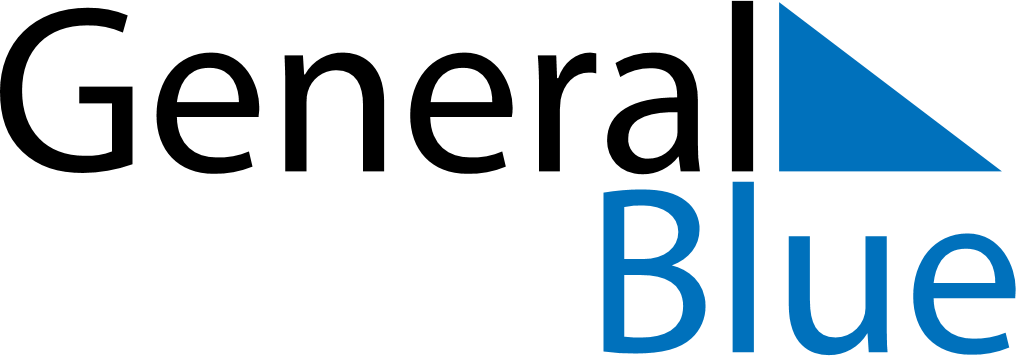 June 2027June 2027June 2027CanadaCanadaMondayTuesdayWednesdayThursdayFridaySaturdaySunday1234567891011121314151617181920Father’s Day21222324252627282930